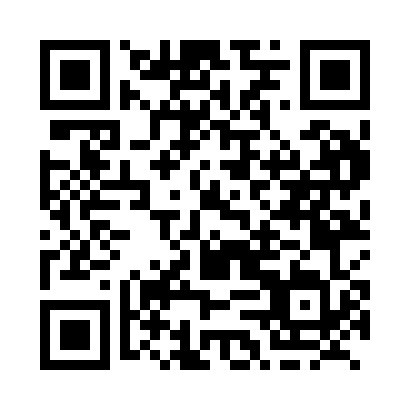 Prayer times for Desrosiers, Quebec, CanadaMon 1 Jul 2024 - Wed 31 Jul 2024High Latitude Method: Angle Based RulePrayer Calculation Method: Islamic Society of North AmericaAsar Calculation Method: HanafiPrayer times provided by https://www.salahtimes.comDateDayFajrSunriseDhuhrAsrMaghribIsha1Mon2:344:3312:356:058:3810:362Tue2:344:3312:356:058:3710:363Wed2:354:3412:366:058:3710:364Thu2:354:3512:366:058:3610:365Fri2:364:3612:366:058:3610:366Sat2:364:3612:366:058:3610:367Sun2:374:3712:366:048:3510:368Mon2:374:3812:366:048:3410:359Tue2:384:3912:376:048:3410:3510Wed2:384:4012:376:048:3310:3511Thu2:394:4112:376:038:3210:3512Fri2:394:4212:376:038:3210:3413Sat2:404:4312:376:028:3110:3414Sun2:404:4412:376:028:3010:3415Mon2:414:4512:376:028:2910:3316Tue2:424:4612:376:018:2810:3317Wed2:424:4712:386:018:2710:3218Thu2:434:4812:386:008:2610:3219Fri2:444:4912:386:008:2510:3020Sat2:474:5112:385:598:2410:2821Sun2:494:5212:385:588:2310:2622Mon2:514:5312:385:588:2210:2323Tue2:534:5412:385:578:2110:2124Wed2:554:5512:385:568:2010:1925Thu2:574:5712:385:568:1810:1726Fri3:004:5812:385:558:1710:1527Sat3:024:5912:385:548:1610:1328Sun3:045:0112:385:538:1410:1029Mon3:065:0212:385:538:1310:0830Tue3:085:0312:385:528:1210:0631Wed3:115:0412:385:518:1010:03